¡Regateando!El Vendedor:  Buenos días. ¿Cómo está usted hoy?  ¿Le gustaría probar una manzana muy dulce?El Cliente:  Buenos días.  Sí.  Me encantan las manzanas. El Vendedor:  Pues, yo tengo las mejores manzanas en todo el mundo (world).  Mis manzanas vienen de las montañas y son muy frescas.El Cliente:  (la come)  ¡Nmmm!  Es sabrosa…¿Cuánto pide usted?El Vendedor:  Bueno, para usted… Un buen precio.  Le dejo una bolsa (a Usted) en 40 pesos.El Cliente:  ¡Ay!  Es muy caro. Es demasiado  Yo no puedo pagar tanto.  Y no necesito una bolsa.  Le ofrezco 20 pesos por 5 manzanas.El Vendedor:  ¡Uf!  Es muy barato.  Yo tengo una familia, señor(ita).  No puedo vender mis manzanas por menos de 30 pesos.El Cliente:  Entiendo, entiendo…¿Tomaría 28 pesos? …¿Está bien?El Vendedor:  Pues, es un buen precio !Qué ganga! (What a bargain), pero sí para usted.  Le dejo las manzanas (a usted) por 28 pesos.El Cliente:  Gracias.  Muy amable.  ¡Trato hecho! (Deal)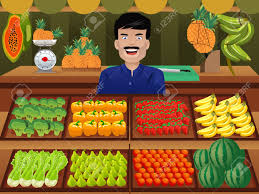 